Publicado en  el 31/03/2014 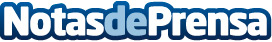 Desarticulada una red que introducía en España a mujeres subsaharianas embarazadas o con niños de muy corta edad para explotarlas sexualmenteDatos de contacto:Policia NacionalNota de prensa publicada en: https://www.notasdeprensa.es/desarticulada-una-red-que-introducia-en-espana_1 Categorias: Nacional http://www.notasdeprensa.es